Publicado en Pola de Siero - Asturias el 12/11/2018 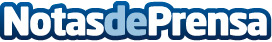 Pola de Siero, Sede del Fórum ChocoArte 2018III Edición del Foro de Cocina Dulce en Asturias. Organizado por el Ayuntamiento de Siero y Working Comunicación, la III Edición del Foro de Cocina Dulce en Asturias -Fórum CHOCOARTE- tendrá lugar los días del 16  al 18 de noviembre 2018, en el edificio "La Plaza Cubierta", situado en Pola de SieroDatos de contacto:Fórum ChocoArte 2018Working-Comunicación984285651Nota de prensa publicada en: https://www.notasdeprensa.es/pola-de-siero-sede-del-forum-chocoarte-2018 Categorias: Nacional Gastronomía Asturias Eventos Restauración http://www.notasdeprensa.es